台北和平基督長老教會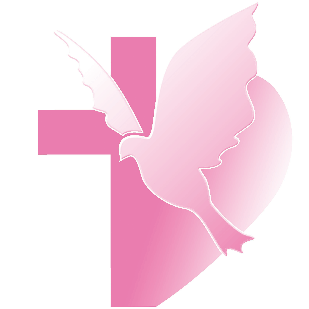 【根植於基督—謹慎來建造】(華語)【釘根佇基督—謹慎來起造】(台語)主日禮拜程序【講道大綱】前言：青壯主日話｢三明治世代」三明治夾心的痛苦在軟弱中一無掛慮？可以嗎？從經文中看見上帝的激勵    來11：1-3；32-34    約壹1：5-6既然軟弱無所不在，我們的出路在哪裡？  在軟弱中的剛強的人---舊約：大衛                       新約：保羅  出路在於耶穌基督 (約8：12)結語：正確的面對軟弱、引出正確能力金句：｢我們的軟弱有聖靈幫助。我們原不知道該怎樣禱告；可是聖靈親自用言語所不能表達的歎息為我們向上帝祈求。」(羅8：26)【默想與實踐】你是三明治世代中的那一個層級？如何面對生活中遭遇的困難呢？保羅說：｢在整個被造的宇宙中，沒有任何事物能夠把我們跟上帝藉著我們的主基督耶穌所給我們的愛隔絕起來」(羅8：39)，這句話給我們甚麼樣的激勵？舉目仰望耶穌，懇求聖靈幫助我們真實面對自己的過犯，並賜下勇氣幫助我們改變，使自己的軟弱在上帝的慈愛恩慈中變為剛強。【本週樂活讀經進度】【重要事工消息】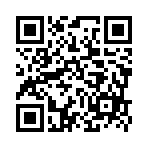 代表本主日有聚會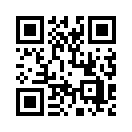 一.耶穌在15章與16章-話到底說完了嗎？約翰福音16：12-15節，開頭耶穌向門徒說：「我還有好些事要告訴你們，但你們現在領會（擔當）不了。」（12節）耶穌在這段經節所說的話，似乎與他在15章15節說過：「我從我父所聽見的一切都已經讓你們知道了。」有所矛盾。耶穌已經讓門徒知道一切事了，為何會又說：「我還有好些事」要告訴你們？在四福音書中，耶穌是完完全全上帝的啟示。看見耶穌等同看見上帝。這就是為何耶穌在先前說到他從父所聽見的一切都已經讓他們知道了，這也是為何耶穌在16章12節所說的話，不能視為是他新的啟示。還有一些事繼續進行著。二.耶穌完全的啟示（道路、真理、生命）離別，聖靈引導（道路）信徒-在變動的世界中進入真理。16章13節加了一些說明，明顯不會是耶穌做他說的這些事，而是聖靈。門徒現在領會（擔當）不了的事，但是將來會領會的，門徒藉由聖靈被引領進入一切的真理。這是會在將來發生，可以從用來描述聖靈的行動未來式動詞上看出來（聖靈將引導、將說、與將宣布）。由動詞引到16章12-15節，指出一個在最後晚餐與耶穌同在的門徒，以及耶穌指出他離開世界未來要去的情境，門徒與聖靈同在三者之間經驗上基本的差異。12-13節的宣布，是在復活節之後，耶穌回到天父家，聖靈幫助下，在沒更動任何內容（正如耶穌在世上所做，與聖靈所啟示的上帝），門徒逐漸全然瞭解耶穌的啟示。16章13節約翰福音中耶穌使用的字句，強調耶穌與聖靈之間緊緊連結的關係，如同聖靈進一步要接替啟示的功能，是與耶穌在世上傳道的啟示一樣。在早先耶穌離別的話中，他將自己與「道路」與「真理」做認同。（14章6節）。正如耶穌是「真理」，所以是真理的靈，會引導門徒進入真理（16章13節）。當耶穌在14章6節稱他自己為「道路」時，希臘字使用是「行走的道路」。在16章13節動詞用在聖靈指引的行動上，「被指引」，結合名詞「道路」與動詞「引領、帶領」。引領我們進入一切真理，真理是上帝啟示，在耶穌身上與經由他被認知出，聖靈同樣將帶出真理的道路。聖靈說話，把他所聽見的都說出來（13節），是全然持續與耶穌唯一所聽見的都說出來啟示的方法同在。雖是如此，耶穌不再是生理性呈現作為上帝的啟示者，相信的人能信任，耶穌與聖靈分享相同啟示的來源上帝。三.在聖靈降臨後，如何得著能力：領會的方式-當下頓悟-漸進式（將來）。四.14章26節：聖靈指教一切事，想起一切主所說的話，包括16章13節未來的事。約翰福音16章14-15節，繼續在耶穌作為啟示者角色與復活後時期，繼續耶穌啟示的聖靈功能間做對照。聖靈從耶穌直接啟示：他要將受於我的告訴你們（16章14節）。15節確認耶穌與聖靈二者啟示最終的來源是上帝。從聖靈領受屬於耶穌的與耶穌屬於上帝的開始，甚至耶穌不在了，上帝對世界與對教會的啟示仍然通過聖靈可見到。在約翰福音16章12-15節呈現，四福音書中獨特對聖靈的瞭解，由此認識到有關基督信仰如何與過去及未來相關連的兩個事實。第一個事實是，啟示在耶穌身上與藉由他產生，這是基督信仰的基礎特質。第二個事實是，耶穌從首次啟示讓世界知道開始，會隨時間情境，持續變動進行。在約翰時期的教會信徒，經常認知到，教會自身嘗試在社會、文化與急速變遷的世界情境當中將所領受到的信仰活出來。五.藉由保羅的例子：加拉太書5章13-25節：在攻克己身當中領會主意。保羅繼續描述依據肉體的生活與依據靈性生活之間明顯的對立。新譯本聖經翻譯16節有兩個平行命令句：我說順從聖靈的引導，不要滿足自己本性的慾望。16節第二部份翻譯成未來結果陳述，依先前結果的狀況會比較適切。換言之：我說順從聖靈的引導，你一點也不會滿足自己本性的慾望。當聖靈命令中，肉體失去他的能力。保羅繼續描述肉體的慾望與聖靈的渴望是直接相對立。他不是描述一個肉體與靈性二元分立，而是指肉體在罪的權勢下，有著自我尋求的慾望與自私的方式全部自我。我們試著想肉體的慾望，換言之沉溺肉體性慾望，與在5：19-21節列出一些特定對應這範疇的肉體效應(淫亂、穢行、邪蕩、偶像崇拜、巫術、仇恨、爭鬥、忌恨、惱怒、好爭、分派、結黨、嫉妒、酗酒、狂歡宴樂，和其他類似的事)。但是保羅列出八種其他肉體的效應，更多有關心思語言行的事，這些事影響我們與上帝與其他人的關係。八種在社群裡分立的肉體效應：敵意、衝突不合、猜忌、怨恨、爭吵、意見不合、結黨、嫉妒。這些非明顯肉體效應，每一擊（咬）所產生的毀滅性如同猥褻下流的事一樣多。相對聖靈的果子是從愛流露出的特質：仁愛、喜樂、和平、忍耐、恩慈、良善、信實、溫柔、節制。保羅加上，這些事是沒有任何法律會加以禁止的（5：22-23）。 聖靈不是律法，生產出這些果子，效應影響比律法要求還多更圓滿。保羅繼續說，那些屬於基督耶穌的人已經把他們本性上的一切邪情慾望都釘死在十字架上了（5：24）。基督使我們從罪與放縱的奴隸釋放出來得自由並且賜聖靈給我們。25節是事實的情況：既然聖靈賜給我們新生命，我們就該讓他引導我們的生活。動詞「跟隨」有軍隊站立排隊與循線行軍的關連性。換言之，從聖靈引領我們起，讓我們跟隨聖靈腳步行。六.信任聖靈的帶領，藉由每一日生活實踐，活出從耶穌領受到的信仰：「一時無法領會（擔當）耶穌原本啟示的核心真理的意思」，產生深層的瞭解。或許是一種試探，哪一種信仰論述能將道成肉身核心信仰的重要性顯示出來（1章14節），特別在出現當耶穌不再以看得見的肉身形式傳講，對基督信息新的理解產生質疑的情形下。不過約翰對聖靈提出堅定的確信，在耶穌回到天父家後，由聖靈延續不間斷與基督徒的同在與耶穌的啟示。對於約翰，教會不需要對耶穌明顯不在變遷世界中的事懼怕，需要藉由此機會學習與操練對於耶穌的信心。因為聖靈將會把「將來的事告訴你們」（16章13節）。換一種說法，聖靈讓深層瞭解耶穌所說「一時無法領會（擔當）耶穌原本啟示的核心真理的意思」成為可能。剩下的問題，基督徒是否願意聆聽聖靈的聲音，以更新與深層理解我們從耶穌所領受到的信仰，特別對耶穌向現今的我們所啟示的隱喻有開放學習的態度。網路，大眾媒體與24小時的新聞網，讓我們引起對更多地區,國家所出現的危機做出即時的注意，同時也是挑戰基督徒如何做出回應，例如移民與種族、性別差異等例子。針對這些事實的案例，基督徒該有何種的回應？回應是否對耶穌的啟示更真實與忠誠？我們是否能像約翰一樣，在基督徒面對的信仰議題上做出分辨，信任聖靈的帶領？第一堂禮拜講 道：邱淑貞牧師講 道：邱淑貞牧師第二堂禮拜講 道： 講 道： 講 道： 講 道： 邱淑貞牧師邱淑貞牧師司 會：林芷伊執事司 會：林芷伊執事司 會：司 會：司 會：司 會：蔡宜潔姊妹蔡宜潔姊妹司 琴：李以諾弟兄司 琴：李以諾弟兄司 琴：司 琴：司 琴：司 琴：鄭佳姍姊妹鄭佳姍姊妹領 詩：領 詩：領 詩：領 詩：洪敦敏弟兄洪敦敏弟兄同心歌頌預備心敬拜上帝預備心敬拜上帝預備心敬拜上帝預備心敬拜上帝預備心敬拜上帝預備心敬拜上帝會眾會眾會眾序樂安靜等候神安靜等候神安靜等候神安靜等候神安靜等候神安靜等候神司琴司琴司琴宣召司會司會司會聖詩第一堂(華) 新聖詩 第229首「普世萬民當向上帝歡呼」(華) 新聖詩 第229首「普世萬民當向上帝歡呼」(華) 新聖詩 第229首「普世萬民當向上帝歡呼」(華) 新聖詩 第229首「普世萬民當向上帝歡呼」(華) 新聖詩 第229首「普世萬民當向上帝歡呼」會眾會眾會眾聖詩第二堂(台) 新聖詩 第229首「全地著向主上帝來唱歌」(台) 新聖詩 第229首「全地著向主上帝來唱歌」(台) 新聖詩 第229首「全地著向主上帝來唱歌」(台) 新聖詩 第229首「全地著向主上帝來唱歌」(台) 新聖詩 第229首「全地著向主上帝來唱歌」會眾會眾會眾信仰告白尼西亞信經尼西亞信經尼西亞信經尼西亞信經尼西亞信經會眾會眾會眾祈禱司會司會司會啟應 新聖詩 啟應文47以賽亞49 新聖詩 啟應文47以賽亞49 新聖詩 啟應文47以賽亞49 新聖詩 啟應文47以賽亞49 新聖詩 啟應文47以賽亞49會眾會眾會眾獻詩第一堂聖靈之歌(錄影存檔)聖靈之歌(錄影存檔)聖靈之歌(錄影存檔)聖靈之歌(錄影存檔)聖靈之歌(錄影存檔)趙涵潔姊妹趙涵潔姊妹趙涵潔姊妹獻詩第二堂怎會按呢(錄影存檔)怎會按呢(錄影存檔)怎會按呢(錄影存檔)怎會按呢(錄影存檔)怎會按呢(錄影存檔)男聲詩班男聲詩班男聲詩班聖經希伯來書11:1-3、32-34希伯來書11:1-3、32-34希伯來書11:1-3、32-34希伯來書11:1-3、32-34希伯來書11:1-3、32-34司會司會司會講道我的軟弱，祢的剛強我的軟弱，祢的剛強我的軟弱，祢的剛強我的軟弱，祢的剛強我的軟弱，祢的剛強邱淑貞牧師邱淑貞牧師邱淑貞牧師回應詩第一堂(華) 新聖詩 第614首「我靈平靜」(華) 新聖詩 第614首「我靈平靜」(華) 新聖詩 第614首「我靈平靜」(華) 新聖詩 第614首「我靈平靜」(華) 新聖詩 第614首「我靈平靜」會眾會眾會眾回應詩第二堂(台) 新聖詩 第614首「我心恬靜」(台) 新聖詩 第614首「我心恬靜」(台) 新聖詩 第614首「我心恬靜」(台) 新聖詩 第614首「我心恬靜」(台) 新聖詩 第614首「我心恬靜」會眾會眾會眾奉獻新聖詩 第382首 第1、5節新聖詩 第382首 第1、5節新聖詩 第382首 第1、5節新聖詩 第382首 第1、5節新聖詩 第382首 第1、5節會眾會眾會眾報告交誼 司會司會司會祝福差遣第一堂(華) 新聖詩 第403首「主，差遣我」(華) 新聖詩 第403首「主，差遣我」(華) 新聖詩 第403首「主，差遣我」(華) 新聖詩 第403首「主，差遣我」(華) 新聖詩 第403首「主，差遣我」會眾會眾會眾祝福差遣第二堂(台) 新聖詩 第403首「主，差遣我」(台) 新聖詩 第403首「主，差遣我」(台) 新聖詩 第403首「主，差遣我」(台) 新聖詩 第403首「主，差遣我」(台) 新聖詩 第403首「主，差遣我」會眾會眾會眾祝禱邱淑貞牧師邱淑貞牧師邱淑貞牧師阿們頌會眾會眾會眾尾頌司琴司琴司琴第三堂禮拜講 道：邱淑貞牧師講 道：邱淑貞牧師講 道：邱淑貞牧師講 道：邱淑貞牧師司 琴：郭嘉琳姊妹司 琴：郭嘉琳姊妹司 琴：郭嘉琳姊妹司 琴：郭嘉琳姊妹司 琴：郭嘉琳姊妹司 會：洪國財執事司 會：洪國財執事司 會：洪國財執事司 會：洪國財執事領 詩：邱淑貞牧師領 詩：邱淑貞牧師領 詩：邱淑貞牧師領 詩：邱淑貞牧師領 詩：邱淑貞牧師敬拜讚美會眾會眾會眾信仰告白尼西亞信經尼西亞信經尼西亞信經尼西亞信經尼西亞信經尼西亞信經會眾會眾會眾消息報告司會司會司會歡迎禮司會司會司會守望禱告司會司會司會奉獻委身新聖詩 第382首 第1、5節新聖詩 第382首 第1、5節新聖詩 第382首 第1、5節新聖詩 第382首 第1、5節新聖詩 第382首 第1、5節新聖詩 第382首 第1、5節會眾會眾會眾聖經希伯來書11:1-3、32-34希伯來書11:1-3、32-34希伯來書11:1-3、32-34希伯來書11:1-3、32-34希伯來書11:1-3、32-34希伯來書11:1-3、32-34司會司會司會證道信息我的軟弱，祢的剛強我的軟弱，祢的剛強我的軟弱，祢的剛強我的軟弱，祢的剛強我的軟弱，祢的剛強我的軟弱，祢的剛強邱淑貞牧師邱淑貞牧師邱淑貞牧師回應詩歌耶穌你已得勝耶穌你已得勝耶穌你已得勝耶穌你已得勝耶穌你已得勝耶穌你已得勝會眾會眾會眾祝禱邱淑貞牧師邱淑貞牧師邱淑貞牧師阿們頌會眾會眾會眾日期6/27(一)6/28(二)6/29(三)6/30(四)7/1(五)進度提摩太前書5提摩太前書6提摩太後書1提摩太後書2提摩太後書3禮拜類  別類  別時  間場  地場  地上週人數上週人數禮拜第一堂禮拜第一堂禮拜主日  8：30五樓禮拜堂     實體  39/線上73  五樓禮拜堂     實體  39/線上73  112339禮拜第二堂禮拜第二堂禮拜主日 10：00三、四樓禮拜堂 實體103/線上69三、四樓禮拜堂 實體103/線上69172339禮拜第三堂禮拜第三堂禮拜主日 11：30五樓禮拜堂     實體  33/線上22五樓禮拜堂     實體  33/線上2255339禱告會類別類別時間本週本週上週/次下次聚會日期禱告會類別類別時間場地內容 / 主理人數下次聚會日期禱告會第一堂會前禱告第一堂會前禱告主日  8：20五樓禮拜堂教牧團隊47/3禱告會第二堂會前禱告第二堂會前禱告主日  9：50三樓禮拜堂教牧團隊177/3禱告會第三堂會前禱告第三堂會前禱告主日 11：00五樓禮拜堂敬拜團57/3禱告會禱告會禱告會週四 19：301F01陳光勝牧師176/30禱告會早禱會早禱會週五  8：40線上聚會陳群鈺姊妹57/1團契聚會松年團契松年團契主日  8：401F01休息7/10團契聚會成人團契成人團契主日  9：00三樓禮拜堂獻詩練習(暫停)7/3團契聚會成人團契成人團契主日 11：302F02練詩(暫停)7/3團契聚會婦女團契婦女團契週二10：001F01陳秀惠長老276/28團契聚會方舟團契方舟團契週日13：307F03邱淑貞牧師207/3團契聚會青年團契青年團契週六19：00線上聚會專講247/2團契聚會少年團契少年團契週六19：00線上聚會信仰活動217/2小組聚會腓立比小組主日每月第1、3主日11:306F02陳詞章小組長7/3小組聚會腓立比小組主日每月第3主日11:306F01謝敏圓長老7/17小組聚會喜樂小組主日每主日10:006F05劉永文弟兄107/3小組聚會活水小組主日每月第2主日11:307F05吳雅莉牧師7/10小組聚會大數小組主日每月第1、3主日11:307F06許素菲執事67/3小組聚會橄欖小組主日每月第2主日12:006F01卓璇慧執事7/10小組聚會依一小家主日每月第2、4主日11:30B101蔡雅如姊妹7/10小組聚會畢契小家主日每主日下午14:007F06洪婕寧姐妹57/3小組聚會新婚迦拿小組主日每月第3主日13:106F04-05邱淑貞牧師-7/17小組聚會甘泉小組週二每週二10:006F03賴恩慈長老127/5小組聚會新苗小組週二每週二19:00線上聚會陳群鈺小組長126/28小組聚會安得烈小組10B週二每月第1、3週二19:306F02詹穎雯執事7/5小組聚會路加小組週二每月第3週二19:307F06周德盈小組長97/19小組聚會長輩小組三每週三 9:451F長輩分享、銀髮健康操396/29小組聚會K.B小組週五每週五10:001F陳群鈺小組長257/1小組聚會K.B II小組週五每週五10:00線上聚會陳秀惠長老77/1小組聚會安得烈小組10A週六每月第1、3週六14:006F04溫秋菊、鄭麗珠小組長7/2小組聚會葡萄樹小組週六每月第4週六15:006F01黃瑞榮長老7/23查經班以斯拉查經班以斯拉查經班每月第二主日8:45-9:506F03高正吉長老7/10查經班生命建造查經班聖經共讀路得記生命建造查經班聖經共讀路得記每月一次 週六10:00五樓禮拜堂莊信德牧師 實體23/線上34共57人 莊信德牧師 實體23/線上34共57人 7/9詩班樂團撒母耳樂團撒母耳樂團主日12：00B2禮拜堂張中興團長7/3詩班樂團希幔詩班希幔詩班週二20：002F02范恩惠傳道7/5詩班樂團青契敬拜團青契敬拜團週六15：30B1禮拜堂黃俊諺弟兄37/2詩班樂團和平敬拜團和平敬拜團週六14：00B102楊承恩弟兄7/9社區和平關懷站和平關懷站週二~週五 10:00-16:001F01-02粉彩/18 桌遊/20 健身/32 樂活183/28粉彩/18 桌遊/20 健身/32 樂活183/286/28社區繪畫小組繪畫小組週三  9：306F04-05張素椿老師-社區編織班編織班週三 10：00-12：006F03張雅琇長老86/29社區日文學習小組日文學習小組週三 18：002F02乾美穗子姊妹-社區姊妹成長讀書會姊妹成長讀書會週五 09：30-11：306F01沈月蓮長老67/8社區插花班插花班週五 19：001F01李玉華老師-全新樂活讀經計劃2022年6月27日至7月1日全新樂活讀經計劃2022年6月27日至7月1日全新樂活讀經計劃2022年6月27日至7月1日日期經文默想題目6/27(一)提摩太前書51.怎樣勸戒教會中各等樣人？2.不要在別人的罪上有分，應如何解釋？6/28(二)提摩太前書61.聖經教導我們要知足，常樂；我們應如何在日常生活中實踐呢？2.何謂富足的人？你擁有甚麼？你是否願意與他人分享你所擁有的呢？6/29(三)提摩太後書11.保羅勸勉提摩太他的恩賜要再「挑旺」？我們應如何「挑旺」上主所賞賜給我們的恩賜呢？2.保羅為何能在受苦中為所受的託付忠心盡職？有那些特質是我們可以學習的？6/30(四)提摩太後書21.怎樣才可算為基督的精兵？2.應怎樣作無愧的工人？7/1(五)提摩太後書31.你是否也有一位像「保羅」般、在靈裡扶持你的同伴？他如何堅固你的服事？2.在三章1到9節中，有那些的警告你自己要謹記在心？